Unit 8 Day 1:Periodic Data, The Unit Circle, and Radian/Degree Measure	Name: ________________________Periodic FunctionsA periodic function is a function that repeats a pattern of ________________ (or outputs) at regular intervals. One complete pattern is a _________________. A cycle may begin at any point on the graph of a function. The time it takes for a cycle to repeat is called the ____________________.The amplitude of a periodic function measures the amount of _________________ (up and down) in the function values. The amplitude can be found using the formula:Example: What is the amplitude of the function below?                 You Try!  What is the amplitude of each periodic function?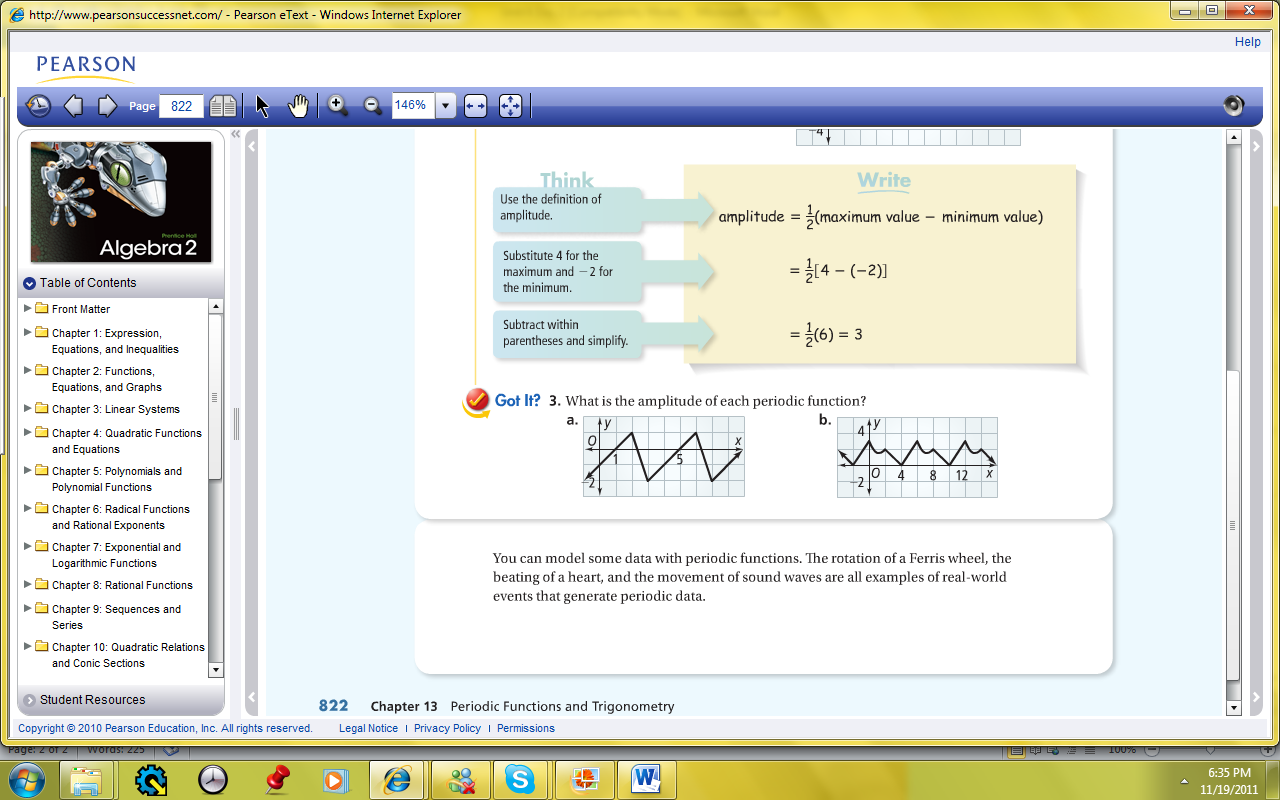 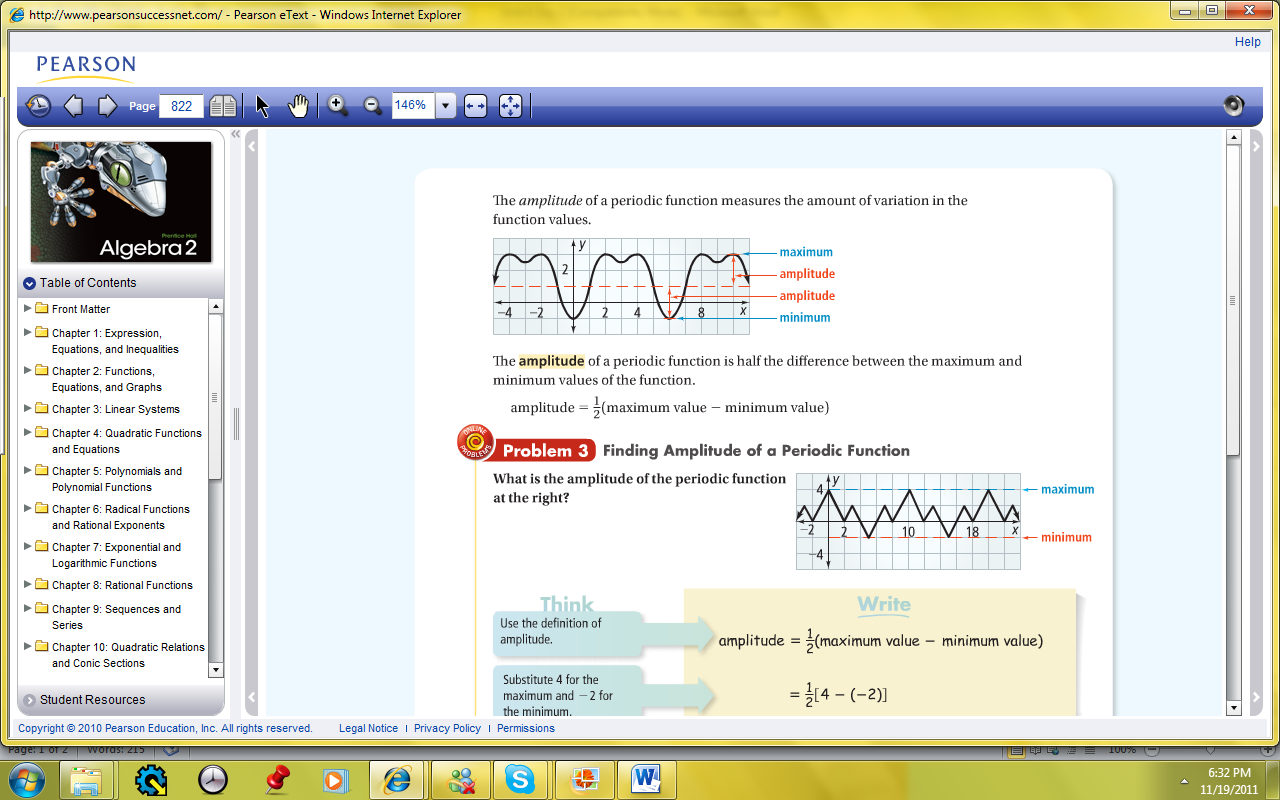 Radians vs. DegreesA degree is the amount of _____________________ around a circle (used in geometry and real-world applications)A radian is the measure of the  ___________.   (Think: circumference = ____________)  You can switch between using degrees and radians.Converting between Degrees and RadiansNote:  Radians must always be in _________ form.  Degrees must always be in _________ form.The Unit CircleA full rotation around a circle totals _____________ degrees, which is the same as____________ radians.		            Multiples of 45°				                            Multiples of 30°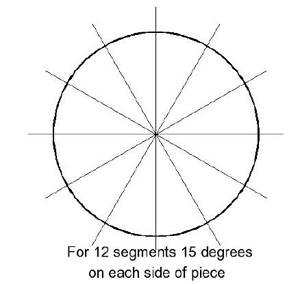 The symbol used for an unknown angle is called ______________ it looks like this: ѲInstead of creating a _____________________ and doing “SOHCAHTOA” to find the sine, cosine or tangent, you can use the unit circle to look up the values quickly.   Just remember that cos(Ѳ) = _______ and sine(Ѳ) = _________.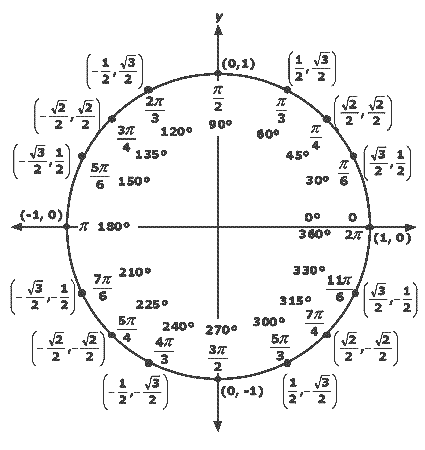 							   Positive angle move ___________________________							   Negative angle move___________________________cos(45°)sin(120°)	cos(180°)       tan(315°)    cos(-45)°sin(-120°)	tan(180)°  cos(-315°)To convert FROM…TO…DegreesRadiansRadiansDegrees